ПРАВИТЕЛЬСТВО РЕСПУБЛИКИ МАРИЙ ЭЛПОСТАНОВЛЕНИЕот 20 июля 2012 г. N 270ОБ УТВЕРЖДЕНИИ ПОРЯДКАПРЕДОСТАВЛЕНИЯ СУБСИДИЙ НАЦИОНАЛЬНО-КУЛЬТУРНЫМ АВТОНОМИЯМ,ИНЫМ ОБЩЕСТВЕННЫМ ОБЪЕДИНЕНИЯМ НА ПОДДЕРЖКУ ИХ ДЕЯТЕЛЬНОСТИ,СВЯЗАННОЙ С СОХРАНЕНИЕМ И РАЗВИТИЕМ НАЦИОНАЛЬНЫХ КУЛЬТУРНАРОДОВ, ПРОЖИВАЮЩИХ В РЕСПУБЛИКЕ МАРИЙ ЭЛВ целях реализации государственной национальной политики в Республике Марий Эл, в соответствии со статьей 78.1 Бюджетного кодекса Российской Федерации Правительство Республики Марий Эл постановляет:1. Утвердить прилагаемый Порядок предоставления субсидий национально-культурным автономиям, иным общественным объединениям на поддержку их деятельности, связанной с сохранением и развитием национальных культур народов, проживающих в Республике Марий Эл.(в ред. постановления Правительства Республики Марий Эл от 28.12.2022 N 577)2. Контроль за исполнением настоящего постановления возложить на министра культуры, печати и по делам национальностей Республики Марий Эл.(п. 2 в ред. постановления Правительства Республики Марий Эл от 12.04.2018 N 168)Председатель ПравительстваРеспублики Марий ЭлЛ.МАРКЕЛОВУтвержденпостановлениемПравительстваРеспублики Марий Элот 20 июля 2012 г. N 270ПОРЯДОКПРЕДОСТАВЛЕНИЯ СУБСИДИЙ НАЦИОНАЛЬНО-КУЛЬТУРНЫМ АВТОНОМИЯМ,ИНЫМ ОБЩЕСТВЕННЫМ ОБЪЕДИНЕНИЯМ НА ПОДДЕРЖКУ ИХ ДЕЯТЕЛЬНОСТИ,СВЯЗАННОЙ С СОХРАНЕНИЕМ И РАЗВИТИЕМ НАЦИОНАЛЬНЫХ КУЛЬТУРНАРОДОВ, ПРОЖИВАЮЩИХ В РЕСПУБЛИКЕ МАРИЙ ЭЛI. Общие положения о предоставлении субсидии1. Настоящий Порядок разработан в соответствии со статьей 78.1 Бюджетного кодекса Российской Федерации, постановлением Правительства Российской Федерации от 18 сентября 2020 г. N 1492 "Об общих требованиях к нормативным правовым актам, муниципальным правовым актам, регулирующим предоставление субсидий, в том числе грантов в форме субсидий, юридическим лицам, индивидуальным предпринимателям, а также физическим лицам - производителям товаров, работ, услуг, и о признании утратившими силу некоторых актов Правительства Российской Федерации и отдельных положений некоторых актов Правительства Российской Федерации" и регулирует предоставление субсидий национально-культурным автономиям, иным общественным объединениям на поддержку их деятельности, связанной с сохранением и развитием национальных культур народов, проживающих в Республике Марий Эл (далее - субсидия), а также устанавливает критерии отбора претендентов на получение субсидий, цели, условия и порядок предоставления субсидий.2. Субсидии предоставляются на конкурсной основе национально-культурным автономиям и иным общественным объединениям в Республике Марий Эл, подавшим заявку на участие в конкурсном отборе (далее - претенденты).3. Субсидии предоставляются на возмещение затрат (части затрат) в целях реализации программ (мероприятий) по сохранению и развитию национальных культур народов, проживающих в Республике Марий Эл, разработанных претендентами (далее - программа (мероприятие)), указанных в заявках на предоставление субсидии национально-культурным автономиям, иным общественным объединениям на поддержку их деятельности, связанной с сохранением и развитием национальных культур народов, проживающих в Республике Марий Эл (далее - заявка), по направлениям:проведение дней национальных культур;проведение национальных фестивалей и праздников;проведение съездов, конференций, форумов по вопросам сохранения и развития национальных культур народов, проживающих в Республике Марий Эл;организация этнографических экспедиций;участие в общероссийских и международных мероприятиях по сохранению и развитию национальных культур народов Российской Федерации;проведение обучающих семинаров, мастер-классов на тему сохранения и развития национальных культур;выпуск печатных изданий об этнокультурном наследии народов, проживающих на территории Республики Марий Эл;организация курсов родного языка и этнокультурных кружков;организация лингвистических площадок и этнокультурных лагерей для детей.4. Источником финансового обеспечения субсидии являются средства республиканского бюджета Республики Марий Эл в пределах бюджетных ассигнований, предусмотренных законом Республики Марий Эл о республиканском бюджете Республики Марий Эл в рамках реализации подпрограммы 1 "Этнокультурное развитие, межнациональные и межконфессиональные отношения в Республике Марий Эл" государственной программы Республики Марий Эл "Государственная национальная политика Республики Марий Эл на 2013 - 2025 годы", утвержденной постановлением Правительства Республики Марий Эл от 8 октября 2012 г. N 387.Министерство культуры, печати и по делам национальностей Республики Марий Эл (далее - Министерство) является главным распорядителем средств республиканского бюджета Республики Марий Эл, предусмотренных для предоставления субсидии.5. Критериями конкурсного отбора претендентов на право получения субсидии являются:соответствие направления программы (мероприятия) направлениям, указанным в пункте 3 настоящего Порядка;многоплановая и систематическая работа претендента в сфере сохранения и развития национальных культур народов, проживающих в Республике Марий Эл;ориентация программы (мероприятия) на сохранение национальной самобытности, развитие национальных (родных) языков и национальных культур, реализация национально-культурных прав народов, проживающих в Республике Марий Эл, относящих себя к определенным этническим сообществам;прогнозируемый общественно полезный (значимый) результат реализации программы (мероприятия), выражающийся в удовлетворении этнокультурных потребностей и законных интересов народов, проживающих в Республике Марий Эл;актуальность реализации программы (мероприятий) претендента для Республики Марий Эл;уровень долевого финансирования представленной программы (мероприятий) за счет привлечения претендентом внебюджетных средств (при наличии).6. Сведения о предоставлении субсидии размещаются на едином портале бюджетной системы Российской Федерации в информационно-телекоммуникационной сети "Интернет" не позднее 15-го рабочего дня, следующего за днем принятия закона Республики Марий Эл о республиканском бюджете Республики Марий Эл (закона Республики Марий Эл о внесении изменений в закон Республики Марий Эл о республиканском бюджете Республики Марий Эл).II. Порядок проведения отбора, условия и порядокпредоставления субсидий7. Субсидии предоставляются ежегодно по итогам конкурсного отбора, осуществляемого Министерством.Министерство создает комиссию по конкурсному отбору претендентов на предоставление субсидии (далее - комиссия), утверждает ее состав и Положение о комиссии.В состав комиссии включаются представители государственных организаций Республики Марий Эл, находящихся в ведении Министерства;представители учреждений культуры, образовательных организаций, некоммерческих организаций, осуществляющих деятельность в области государственной национальной политики в Республике Марий Эл, а также члены общественных советов, действующих при Министерстве.Размер субсидии составляет 200,0 тыс. рублей.8. На официальном сайте Министерства в информационно-телекоммуникационной сети "Интернет" (далее - официальный сайт) в течение трех рабочих дней после дня издания Министерством правового акта о проведении конкурсного отбора размещается объявление о проведении конкурсного отбора, содержащее следующие сведения:срок проведения конкурсного отбора;дата начала подачи или окончания приема заявок, которая не может быть ранее 30-го календарного дня, следующего за днем размещения объявления о проведении конкурсного отбора;наименование, место нахождения, почтовый адрес, адрес электронной почты Министерства, номера контактных телефонов;результат предоставления субсидий;доменное имя и (или) указатель страницы сайта в информационно-телекоммуникационной сети "Интернет", на котором обеспечивается проведение конкурсного отбора;требования к претендентам, указанные в пункте 10 настоящего Порядка, и перечень документов, представляемых претендентами для подтверждения их соответствия указанным требованиям;порядок подачи заявок претендентами и требования, предъявляемые к форме и содержанию заявок;порядок отзыва заявок претендентов, порядок возврата заявок, определяющий в том числе основания для возврата заявок претендентов, порядок внесения изменений в заявки;правила рассмотрения и оценки заявок претендентов;порядок предоставления претендентам разъяснений положений объявления о проведении конкурсного отбора, даты начала и окончания срока такого предоставления;срок, в течение которого победитель (победители) конкурсного отбора должен (должны) подписать соглашение о предоставлении субсидии национально-культурным автономиям, иным общественным объединениям на поддержку их деятельности, связанной с сохранением и развитием национальных культур народов, проживающих в Республике Марий Эл (далее - соглашение);условия признания победителя (победителей) конкурсного отбора уклонившимся (уклонившимися) от заключения соглашения;дата размещения результатов конкурсного отбора на официальном сайте в соответствии со сроком, указанным в пункте 19 настоящего Порядка.9. Прием заявок проводится Министерством в течение 30 календарных дней, следующих за днем размещения объявления о проведении конкурсного отбора на официальном сайте (далее - срок подачи заявок).Претендент вправе представить не более одной заявки.В случае если по окончании срока приема заявок не поступило ни одной заявки, Министерство в течение дня, следующего за днем окончания срока приема заявок, принимает решение о продлении срока приема заявок. Решение о продлении срока приема заявок Министерство принимает путем издания соответствующего правового акта и в день принятия такого решения размещает на официальном сайте объявление о продлении срока приема заявок. Срок приема заявок в данном случае составляет 20 календарных дней со дня размещения объявления о продлении срока приема заявок.10. К участию в конкурсном отборе не допускается претендент, который на первое число месяца, предшествующего месяцу, в котором объявлен конкурсный отбор:а) имеет неисполненную обязанность по уплате налогов, сборов, страховых взносов, пеней, штрафов и процентов, подлежащих уплате в соответствии с законодательством Российской Федерации о налогах и сборах;б) имеет просроченную задолженность по возврату в республиканский бюджет Республики Марий Эл субсидий, бюджетных инвестиций, предоставленных в том числе в соответствии с иными правовыми актами Республики Марий Эл, и иную просроченную (неурегулированную) задолженность по денежным обязательствам перед Республикой Марий Эл;в) находится в процессе реорганизации (за исключением реорганизации в форме присоединения к юридическому лицу, являющемуся участником отбора, другого юридического лица), ликвидации, в отношении которого введена процедура банкротства, деятельность которого приостановлена в порядке, предусмотренном законодательством Российской Федерации;г) в реестре дисквалифицированных лиц содержатся сведения о дисквалифицированных руководителе или главном бухгалтере претендента;д) является иностранным юридическим лицом, в том числе местом регистрации которого является государство или территория, включенные в утверждаемый Министерством финансов Российской Федерации перечень государств и территорий, используемых для промежуточного (офшорного) владения активами в Российской Федерации (далее - офшорные компании), а также российским юридическим лицом, в уставном (складочном) капитале которого доля прямого или косвенного (через третьих лиц) участия офшорных компаний в совокупности превышает 25 процентов (если иное не предусмотрено законодательством Российской Федерации). При расчете доли участия офшорных компаний в капитале российских юридических лиц не учитывается прямое и (или) косвенное участие офшорных компаний в капитале публичных акционерных обществ (в том числе со статусом международной компании), акции которых обращаются на организованных торгах в Российской Федерации, а также косвенное участие таких офшорных компаний в капитале других российских юридических лиц, реализованное через участие в капитале указанных публичных акционерных обществ;(подп. "д" в ред. постановления Правительства Республики Марий Эл от 22.03.2023 N 126)е) получает средства из республиканского бюджета Республики Марий Эл на основании иных нормативных правовых актов Республики Марий Эл на цели, установленные настоящим Порядком;ж) находится в перечне организаций и физических лиц, в отношении которых имеются сведения об их причастности к экстремистской деятельности или терроризму, либо в перечне организаций и физических лиц, в отношении которых имеются сведения об их причастности к распространению оружия массового уничтожения;з) не зарегистрирован в качестве юридического лица на территории Республики Марий Эл и (или) не осуществляет деятельность на территории Республики Марий Эл;и) деятельность претендента не нацелена на сохранение и развитие национальных культур народов, проживающих в Республике Марий Эл.11. Для участия в конкурсном отборе претенденты не позднее срока подачи заявок направляют в Министерство заявку по форме согласно приложению к настоящему Порядку, включающую следующие документы:копии учредительных документов претендента;программа (мероприятие) на текущий год, утвержденная руководителем претендента;финансово-экономическое обоснование расходов (смета затрат) на реализацию программы (мероприятия);документы, подтверждающие фактически произведенные затраты (акты, счета-фактуры, универсальные передаточные документы, платежные поручения);документ соответствующего налогового органа об отсутствии (наличии) задолженности перед республиканским бюджетом Республики Марий Эл;в случае долевого участия в реализации программы (мероприятия) - гарантия долевого финансирования программы (мероприятия) за счет привлечения претендентом внебюджетных средств;согласие на публикацию (размещение) в информационно-телекоммуникационной сети "Интернет" информации о претенденте, о подаваемой им заявке и иной информации о претенденте, связанной с конкурсным отбором.12. Участник отбора вправе направить в письменной форме Министерству запрос о разъяснении положений объявления о проведении конкурсного отбора. В течение 2 рабочих дней с даты поступления запроса Министерство направляет разъяснения в письменной форме, если указанный запрос поступил в Министерство не позднее чем за 3 рабочих дня до даты окончания срока подачи заявок.13. Заявка может быть отозвана в любое время до окончания срока приема заявок или в нее могут быть внесены изменения путем официального письменного обращения претендента в Министерство с соответствующим заявлением.14. Документы, указанные в пункте 11 настоящего Порядка, не возвращаются.15. Прием заявок осуществляет Министерство. Заявки регистрируются в день их поступления, в течение 3 рабочих дней со дня окончания срока приема заявок проверяются на полноту и соответствие требованиям, установленным пунктом 11 настоящего Порядка. По итогам проверки в течение 5 рабочих дней Министерство принимает решение о допуске заявок к участию в конкурсном отборе либо решение об отклонении заявок и передает заявки, допущенные к участию в конкурсном отборе, в комиссию.В случае принятия решения об отклонении заявки Министерство в течение 5 рабочих дней со дня принятия решения уведомляет претендента об отклонении заявки и направляет в адрес претендента письмо с указанием оснований для отклонения заявки.16. Основаниями для принятия решения об отклонении заявок являются:а) несоответствие претендентов требованиям, установленным пунктом 10 настоящего Порядка;б) несоответствие представленных заявок и документов требованиям, указанным в объявлении о проведении конкурсного отбора;в) представление претендентом недостоверной информации, в том числе информации о месте нахождения и адресе юридического лица;г) представление заявки после даты и (или) времени, определенных для подачи заявок.17. В течение 5 рабочих дней со дня получения комиссией заявок комиссия производит оценку заявок в соответствии с критериями отбора, указанными в пункте 5 настоящего Порядка, в порядке, предусмотренном приказом Министерства, и с учетом оснований для отказа в предоставлении субсидии, установленных пунктом 18 настоящего Порядка, принимает решение о предоставлении субсидии и ее размере или решение об отказе в предоставлении субсидии.Каждый из критериев отбора членами комиссии оценивается по 3-балльной шкале. Оценка производится путем выведения среднего арифметического числа, полученного при суммировании баллов, присвоенных членами комиссии по каждому из критериев отбора, указанных в пункте 5 настоящего Порядка. По итогам оценки комиссией формируются рейтинговые таблицы участников конкурсного отбора с присвоением заявкам порядковых номеров. Заявке, набравшей наибольший итоговый рейтинг, присваивается в рейтинговой таблице первый порядковый номер. Дальнейшее распределение порядковых номеров заявок осуществляется в порядке убывания итогового рейтинга заявки.Заседание комиссии считается правомочным, если на нем присутствуют не менее половины от общего числа членов комиссии.Субсидия распределяется между первыми двумя претендентами, заявки которых набрали наибольший итоговый рейтинг, с применением коэффициента, определяемого как отношение размера субсидии, указанного в пункте 7 настоящего Порядка, к общей заявленной сумме затрат (далее - коэффициент), указанной в заявках этих претендентов, но не более размера, указанного в заявке претендента.Остаток субсидии, образовавшийся после распределения между первыми двумя победителями, перераспределяется следующим претендентам по рейтинговой таблице с применением коэффициента.В случае если решение о предоставлении субсидии принято в отношении только одного претендента, субсидия предоставляется в пределах ассигнований, указанных в пункте 4 настоящего Порядка, но не более размера, указанного в заявке претендента.Решение комиссии о предоставлении субсидии и ее размере и (или) решение об отказе в предоставлении субсидии оформляется протоколом, который подписывается всеми членами комиссии, принявшими участие в заседании комиссии, и направляется в Министерство.18. Основаниями для принятия решения об отказе в предоставлении субсидии являются:а) установление несоответствия представленных претендентом документов требованиям, определенным в объявлении о проведении конкурсного отбора в соответствии с пунктом 8 настоящего Порядка, или непредставление документов в составе заявки (представление не в полном объеме), указанных в пункте 11 настоящего Порядка;б) установление факта недостоверности представленной претендентом информации.19. В течение 2 рабочих дней со дня представления комиссией протокола заседания комиссии Министерство:формирует список победителей конкурсного отбора из претендентов, в отношении которых комиссией принято решение о предоставлении субсидии и ее размере (далее - победитель конкурса);издает приказ об утверждении списка победителей конкурсного отбора;издает приказ об отказе в предоставлении субсидии претендентам, в отношении которых комиссией принято решение об отказе в предоставлении в субсидии;размещает на официальном сайте информацию о результатах проведения конкурсного отбора, включающую следующие сведения:дата, время и место проведения рассмотрения заявок;дата, время и место оценки заявок претендентов;информация о претендентах, заявки которых были рассмотрены;информация о претендентах, заявки которых были отклонены, с указанием причин их отклонения, в том числе положений объявления о проведении конкурсного отбора, которым не соответствуют такие заявки;последовательность оценки заявок претендентов, присвоенные заявкам претендентов значения по каждому из предусмотренных критериев отбора заявок претендентов, принятое на основании результатов оценки указанных заявок решение, рейтинговые таблицы претендентов с присвоением заявкам порядковых номеров;наименование получателя (получателей) субсидий, с которым заключается соглашение, и размер предоставляемой ему субсидии.20. Министерство в течение 3 рабочих дней со дня размещения на официальном сайте информации о результатах проведения конкурсного отбора, указанной в пункте 19 настоящего Порядка, заключает с победителем (победителями) конкурсного отбора соглашение (соглашения) (далее - получатель субсидии), типовая форма которого утверждается приказом Министерства финансов Республики Марий Эл.21. В случае отказа получателя субсидии заключить соглашение либо при неподписании им соглашения в течение срока, указанного в пункте 20 настоящего Порядка, он признается уклонившимся от заключения соглашения и соглашение с ним не заключается.В соглашении предусматриваются положения, согласно которым в случае уменьшения Министерству как получателю бюджетных средств ранее доведенных лимитов бюджетных обязательств республиканского бюджета Республики Марий Эл, приводящего к невозможности предоставления субсидии в размере, определенном в соглашении, Министерством и получателем субсидии согласовываются новые условия соглашения или при недостижении согласия по новым условиям соглашение расторгается.22. Результатом предоставления субсидии является создание условий для изучения и сохранения культурного наследия и развития национальных культур народов, проживающих на территории Республики Марий Эл. Точная дата завершения и конечное значение результата указываются в соглашениях.23. Министерство в течение 2 рабочих дней со дня принятия решения о предоставлении субсидии формирует бюджетную заявку и представляет ее в Министерство финансов Республики Марий Эл.Министерство финансов Республики Марий Эл в течение 2 рабочих дней со дня получения бюджетной заявки доводит предельные объемы финансирования на счет Министерства, открытый в Управлении Федерального казначейства по Республике Марий Эл, в соответствии с бюджетной заявкой в пределах бюджетных ассигнований, предусмотренных в республиканском бюджете Республики Марий Эл на текущий финансовый год в соответствии с показателями сводной бюджетной росписи республиканского бюджета Республики Марий Эл.Перечисление субсидии осуществляется Министерством не позднее 10-го рабочего дня, следующего за днем принятия комиссией решения о предоставлении субсидии и ее размере, в пределах доведенных объемов финансирования из республиканского бюджета Республики Марий Эл на расчетные счета получателей субсидий, открытые в российских кредитных организациях.III. Требования к отчетности24. Получатели субсидии представляют в Министерство отчет об осуществлении расходов, источником финансового обеспечения которых является субсидия, по форме, утвержденной приказом Министерства, в сроки, предусмотренные соглашением.25. Ответственность за достоверность представляемых Министерству сведений и целевое использование субсидии несет руководитель юридического лица - получателя субсидии.IV. Требования об осуществлении контроля (мониторинга)за соблюдением условий и порядка предоставления субсидийи ответственности за их нарушение(в ред. постановления Правительства Республики Марий Эл от 22.03.2023 N 126)26. Министерство осуществляет проверку соблюдения получателями субсидий условий и порядка предоставления субсидий, в том числе в части достижения результата предоставления субсидии, а также органы государственного финансового контроля осуществляют проверку в соответствии со статьями 268.1 и 269.2 Бюджетного кодекса Российской Федерации.(в ред. постановления Правительства Республики Марий Эл от 22.03.2023 N 126)Министерство проводит мониторинг достижения результата предоставления субсидии исходя из достижения значения результата предоставления субсидии, определенного соглашением, и событий, отражающих факт завершения соответствующего мероприятия по получению результата предоставления субсидии (контрольная точка), в порядке и по формам, которые установлены Министерством финансов Российской Федерации.(абзац введен постановлением Правительства Республики Марий Эл от 22.03.2023 N 126)27. В случае нарушения получателем субсидии условий, установленных при предоставлении субсидии, выявленного в том числе по фактам проверок, проведенных Министерством как получателем бюджетных средств и органом государственного финансового контроля, а также в случае недостижения значений результата, указанного в соглашении, субсидия подлежит возврату получателем субсидии в добровольном порядке в течение 10 календарных дней со дня выявления нарушений.28. В случае возникновения оснований для возврата субсидии в соответствии с пунктом 27 настоящего Порядка Министерство не позднее чем в 10-дневный срок со дня обнаружения нарушений направляет получателю субсидии уведомление о возврате субсидии в полном объеме в республиканский бюджет Республики Марий Эл.В течение 10 рабочих дней после дня получения уведомления о возврате субсидии получатель субсидии перечисляет денежные средства:в случае, если субсидия предоставлена получателю субсидии в предыдущие финансовые годы, - в доход республиканского бюджета Республики Марий Эл;в случае, если субсидия предоставлена получателю субсидии в текущем финансовом году, - на лицевой счет Министерства.29. В уведомлении о возврате денежных средств содержатся сумма, сроки, платежные реквизиты, код бюджетной классификации Российской Федерации, по которым должен быть осуществлен возврат денежных средств.30. В случае невозврата субсидии в 10-дневный срок со дня получения уведомления о возврате субсидии взыскание средств с получателя субсидии производится в судебном порядке в соответствии с законодательством Российской Федерации, а получатель субсидии теряет право на получение в дальнейшем субсидий, предоставляемых в соответствии с настоящим Порядком.Приложениек Порядкупредоставления субсидийнационально-культурнымавтономиям, иным общественнымобъединениям на поддержкуих деятельности, связаннойс сохранением и развитиемнациональных культур народов,проживающих в Республике Марий ЭлФормаЗАЯВКАна предоставление субсидии национально-культурнымавтономиям, иным общественным объединениям на поддержкуих деятельности, связанной с сохранением и развитиемнациональных культур народов, проживающихв Республике Марий Эл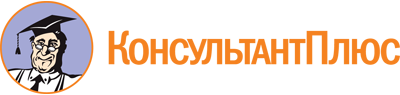 Постановление Правительства Республики Марий Эл от 20.07.2012 N 270
(ред. от 22.03.2023)
"Об утверждении Порядка предоставления субсидий национально-культурным автономиям, иным общественным объединениям на поддержку их деятельности, связанной с сохранением и развитием национальных культур народов, проживающих в Республике Марий Эл"Документ предоставлен КонсультантПлюс

www.consultant.ru

Дата сохранения: 25.06.2023
 Список изменяющих документов(в ред. постановлений Правительства Республики Марий Элот 18.07.2013 N 225, от 29.01.2016 N 27, от 29.12.2016 N 602,от 12.04.2018 N 168, от 28.12.2022 N 577, от 22.03.2023 N 126)Список изменяющих документов(в ред. постановлений Правительства Республики Марий Эл от 28.12.2022 N 577,от 22.03.2023 N 126)Список изменяющих документов(в ред. постановления Правительства Республики Марий Эл от 22.03.2023 N 126)_____________________________________________________________________________(Наименование национально-культурной автономии, общественного объединения)просит предоставить субсидию национально-культурным автономиям, иным общественным объединениям на поддержку их деятельности, связанной с сохранением и развитием национальных культур народов, проживающих в Республике Марий Эл, на реализацию программы (мероприятия):_____________________________________________________________________________(указывается программа (мероприятие))_____________________________________________________________________________(место и дата проведения)_____________________________________________________________________________(Наименование национально-культурной автономии, общественного объединения)просит предоставить субсидию национально-культурным автономиям, иным общественным объединениям на поддержку их деятельности, связанной с сохранением и развитием национальных культур народов, проживающих в Республике Марий Эл, на реализацию программы (мероприятия):_____________________________________________________________________________(указывается программа (мероприятие))_____________________________________________________________________________(место и дата проведения)_____________________________________________________________________________(Наименование национально-культурной автономии, общественного объединения)просит предоставить субсидию национально-культурным автономиям, иным общественным объединениям на поддержку их деятельности, связанной с сохранением и развитием национальных культур народов, проживающих в Республике Марий Эл, на реализацию программы (мероприятия):_____________________________________________________________________________(указывается программа (мероприятие))_____________________________________________________________________________(место и дата проведения)_____________________________________________________________________________(Наименование национально-культурной автономии, общественного объединения)просит предоставить субсидию национально-культурным автономиям, иным общественным объединениям на поддержку их деятельности, связанной с сохранением и развитием национальных культур народов, проживающих в Республике Марий Эл, на реализацию программы (мероприятия):_____________________________________________________________________________(указывается программа (мероприятие))_____________________________________________________________________________(место и дата проведения)Сведения о национально-культурной автономии,общественном объединенииСведения о национально-культурной автономии,общественном объединенииСведения о национально-культурной автономии,общественном объединенииСведения о национально-культурной автономии,общественном объединенииПолное наименование (краткое наименование)Почтовый адресТелефон, e-mailИННКПППолное наименование (краткое наименование)Почтовый адресТелефон, e-mailИННКППБанковские реквизитыБанковские реквизитыБанковские реквизитыБанковские реквизитыНаименование банка с указанием населенного пунктаБИКК/счР/счНаименование банка с указанием населенного пунктаБИКК/счР/счПодтверждаем соответствие юридического лица требованиям Порядка предоставления субсидий национально-культурным автономиям, иным общественным объединениям на поддержку их деятельности, связанной с сохранением и развитием национальных культур народов, проживающих в Республике Марий Эл, утвержденного постановлением Правительства Республики Марий Эл от 20 июля 2012 г. N 270 (далее - Порядок):а) не имеет неисполненную обязанность по уплате налогов, сборов, страховых взносов, пеней, штрафов и процентов, подлежащих уплате в соответствии с законодательством Российской Федерации о налогах и сборах;б) не имеет просроченную задолженность по возврату в республиканский бюджет Республики Марий Эл субсидий, бюджетных инвестиций, предоставленных в том числе в соответствии с иными правовыми актами Республики Марий Эл, и иную просроченную (неурегулированную) задолженность по денежным обязательствам перед Республикой Марий Эл;в) не находится в процессе реорганизации (за исключением реорганизации в форме присоединения к юридическому лицу, являющемуся участником отбора, другого юридического лица), ликвидации, в отношении которого введена процедура банкротства, деятельность которого приостановлена в порядке, предусмотренном законодательством Российской Федерации;г) в реестре дисквалифицированных лиц не содержатся сведения о дисквалифицированных руководителе или главном бухгалтере претендента;д) не является иностранным юридическим лицом, в том числе местом регистрации которого является государство или территория, включенные в утверждаемый Министерством финансов Российской Федерации перечень государств и территорий, используемых для промежуточного (офшорного) владения активами в Российской Федерации (далее - офшорные компании), а также российским юридическим лицом, в уставном (складочном) капитале которого доля прямого или косвенного (через третьих лиц) участия офшорных компаний в совокупности превышает 25 процентов (если иное не предусмотрено законодательством Российской Федерации). При расчете доли участия офшорных компаний в капитале российских юридических лиц не учитывается прямое и (или) косвенное участие офшорных компаний в капитале публичных акционерных обществ (в том числе со статусом международной компании), акции которых обращаются на организованных торгах в Российской Федерации, а также косвенное участие таких офшорных компаний в капитале других российских юридических лиц, реализованное через участие в капитале указанных публичных акционерных обществ;е) не получает средства из республиканского бюджета Республики Марий Эл на основании иных нормативных правовых актов Республики Марий Эл на цели, установленные Порядком;ж) не находится в перечне организаций и физических лиц, в отношении которых имеются сведения об их причастности к экстремистской деятельности или терроризму, также в перечне организаций и физических лиц, в отношении которых имеются сведения об их причастности к распространению оружия массового уничтожения;з) зарегистрирован в качестве юридического лица на территории Республики Марий Эл и (или) осуществляет деятельность на территории Республики Марий Эл;и) деятельность нацелена на сохранение и развитие национальных культур народов, проживающих в Республике Марий Эл.Перечень прилагаемых документов (согласно пункту 11 Порядка):1.2.3.и т.д.Подтверждаем соответствие юридического лица требованиям Порядка предоставления субсидий национально-культурным автономиям, иным общественным объединениям на поддержку их деятельности, связанной с сохранением и развитием национальных культур народов, проживающих в Республике Марий Эл, утвержденного постановлением Правительства Республики Марий Эл от 20 июля 2012 г. N 270 (далее - Порядок):а) не имеет неисполненную обязанность по уплате налогов, сборов, страховых взносов, пеней, штрафов и процентов, подлежащих уплате в соответствии с законодательством Российской Федерации о налогах и сборах;б) не имеет просроченную задолженность по возврату в республиканский бюджет Республики Марий Эл субсидий, бюджетных инвестиций, предоставленных в том числе в соответствии с иными правовыми актами Республики Марий Эл, и иную просроченную (неурегулированную) задолженность по денежным обязательствам перед Республикой Марий Эл;в) не находится в процессе реорганизации (за исключением реорганизации в форме присоединения к юридическому лицу, являющемуся участником отбора, другого юридического лица), ликвидации, в отношении которого введена процедура банкротства, деятельность которого приостановлена в порядке, предусмотренном законодательством Российской Федерации;г) в реестре дисквалифицированных лиц не содержатся сведения о дисквалифицированных руководителе или главном бухгалтере претендента;д) не является иностранным юридическим лицом, в том числе местом регистрации которого является государство или территория, включенные в утверждаемый Министерством финансов Российской Федерации перечень государств и территорий, используемых для промежуточного (офшорного) владения активами в Российской Федерации (далее - офшорные компании), а также российским юридическим лицом, в уставном (складочном) капитале которого доля прямого или косвенного (через третьих лиц) участия офшорных компаний в совокупности превышает 25 процентов (если иное не предусмотрено законодательством Российской Федерации). При расчете доли участия офшорных компаний в капитале российских юридических лиц не учитывается прямое и (или) косвенное участие офшорных компаний в капитале публичных акционерных обществ (в том числе со статусом международной компании), акции которых обращаются на организованных торгах в Российской Федерации, а также косвенное участие таких офшорных компаний в капитале других российских юридических лиц, реализованное через участие в капитале указанных публичных акционерных обществ;е) не получает средства из республиканского бюджета Республики Марий Эл на основании иных нормативных правовых актов Республики Марий Эл на цели, установленные Порядком;ж) не находится в перечне организаций и физических лиц, в отношении которых имеются сведения об их причастности к экстремистской деятельности или терроризму, также в перечне организаций и физических лиц, в отношении которых имеются сведения об их причастности к распространению оружия массового уничтожения;з) зарегистрирован в качестве юридического лица на территории Республики Марий Эл и (или) осуществляет деятельность на территории Республики Марий Эл;и) деятельность нацелена на сохранение и развитие национальных культур народов, проживающих в Республике Марий Эл.Перечень прилагаемых документов (согласно пункту 11 Порядка):1.2.3.и т.д.Подтверждаем соответствие юридического лица требованиям Порядка предоставления субсидий национально-культурным автономиям, иным общественным объединениям на поддержку их деятельности, связанной с сохранением и развитием национальных культур народов, проживающих в Республике Марий Эл, утвержденного постановлением Правительства Республики Марий Эл от 20 июля 2012 г. N 270 (далее - Порядок):а) не имеет неисполненную обязанность по уплате налогов, сборов, страховых взносов, пеней, штрафов и процентов, подлежащих уплате в соответствии с законодательством Российской Федерации о налогах и сборах;б) не имеет просроченную задолженность по возврату в республиканский бюджет Республики Марий Эл субсидий, бюджетных инвестиций, предоставленных в том числе в соответствии с иными правовыми актами Республики Марий Эл, и иную просроченную (неурегулированную) задолженность по денежным обязательствам перед Республикой Марий Эл;в) не находится в процессе реорганизации (за исключением реорганизации в форме присоединения к юридическому лицу, являющемуся участником отбора, другого юридического лица), ликвидации, в отношении которого введена процедура банкротства, деятельность которого приостановлена в порядке, предусмотренном законодательством Российской Федерации;г) в реестре дисквалифицированных лиц не содержатся сведения о дисквалифицированных руководителе или главном бухгалтере претендента;д) не является иностранным юридическим лицом, в том числе местом регистрации которого является государство или территория, включенные в утверждаемый Министерством финансов Российской Федерации перечень государств и территорий, используемых для промежуточного (офшорного) владения активами в Российской Федерации (далее - офшорные компании), а также российским юридическим лицом, в уставном (складочном) капитале которого доля прямого или косвенного (через третьих лиц) участия офшорных компаний в совокупности превышает 25 процентов (если иное не предусмотрено законодательством Российской Федерации). При расчете доли участия офшорных компаний в капитале российских юридических лиц не учитывается прямое и (или) косвенное участие офшорных компаний в капитале публичных акционерных обществ (в том числе со статусом международной компании), акции которых обращаются на организованных торгах в Российской Федерации, а также косвенное участие таких офшорных компаний в капитале других российских юридических лиц, реализованное через участие в капитале указанных публичных акционерных обществ;е) не получает средства из республиканского бюджета Республики Марий Эл на основании иных нормативных правовых актов Республики Марий Эл на цели, установленные Порядком;ж) не находится в перечне организаций и физических лиц, в отношении которых имеются сведения об их причастности к экстремистской деятельности или терроризму, также в перечне организаций и физических лиц, в отношении которых имеются сведения об их причастности к распространению оружия массового уничтожения;з) зарегистрирован в качестве юридического лица на территории Республики Марий Эл и (или) осуществляет деятельность на территории Республики Марий Эл;и) деятельность нацелена на сохранение и развитие национальных культур народов, проживающих в Республике Марий Эл.Перечень прилагаемых документов (согласно пункту 11 Порядка):1.2.3.и т.д.Подтверждаем соответствие юридического лица требованиям Порядка предоставления субсидий национально-культурным автономиям, иным общественным объединениям на поддержку их деятельности, связанной с сохранением и развитием национальных культур народов, проживающих в Республике Марий Эл, утвержденного постановлением Правительства Республики Марий Эл от 20 июля 2012 г. N 270 (далее - Порядок):а) не имеет неисполненную обязанность по уплате налогов, сборов, страховых взносов, пеней, штрафов и процентов, подлежащих уплате в соответствии с законодательством Российской Федерации о налогах и сборах;б) не имеет просроченную задолженность по возврату в республиканский бюджет Республики Марий Эл субсидий, бюджетных инвестиций, предоставленных в том числе в соответствии с иными правовыми актами Республики Марий Эл, и иную просроченную (неурегулированную) задолженность по денежным обязательствам перед Республикой Марий Эл;в) не находится в процессе реорганизации (за исключением реорганизации в форме присоединения к юридическому лицу, являющемуся участником отбора, другого юридического лица), ликвидации, в отношении которого введена процедура банкротства, деятельность которого приостановлена в порядке, предусмотренном законодательством Российской Федерации;г) в реестре дисквалифицированных лиц не содержатся сведения о дисквалифицированных руководителе или главном бухгалтере претендента;д) не является иностранным юридическим лицом, в том числе местом регистрации которого является государство или территория, включенные в утверждаемый Министерством финансов Российской Федерации перечень государств и территорий, используемых для промежуточного (офшорного) владения активами в Российской Федерации (далее - офшорные компании), а также российским юридическим лицом, в уставном (складочном) капитале которого доля прямого или косвенного (через третьих лиц) участия офшорных компаний в совокупности превышает 25 процентов (если иное не предусмотрено законодательством Российской Федерации). При расчете доли участия офшорных компаний в капитале российских юридических лиц не учитывается прямое и (или) косвенное участие офшорных компаний в капитале публичных акционерных обществ (в том числе со статусом международной компании), акции которых обращаются на организованных торгах в Российской Федерации, а также косвенное участие таких офшорных компаний в капитале других российских юридических лиц, реализованное через участие в капитале указанных публичных акционерных обществ;е) не получает средства из республиканского бюджета Республики Марий Эл на основании иных нормативных правовых актов Республики Марий Эл на цели, установленные Порядком;ж) не находится в перечне организаций и физических лиц, в отношении которых имеются сведения об их причастности к экстремистской деятельности или терроризму, также в перечне организаций и физических лиц, в отношении которых имеются сведения об их причастности к распространению оружия массового уничтожения;з) зарегистрирован в качестве юридического лица на территории Республики Марий Эл и (или) осуществляет деятельность на территории Республики Марий Эл;и) деятельность нацелена на сохранение и развитие национальных культур народов, проживающих в Республике Марий Эл.Перечень прилагаемых документов (согласно пункту 11 Порядка):1.2.3.и т.д.Руководитель организации____________(подпись)____________(подпись)_________________________(фамилия, имя, отчество(последнее - при наличии))М. П.(при наличии)"____" _______________ 20___ г."____" _______________ 20___ г."____" _______________ 20___ г.